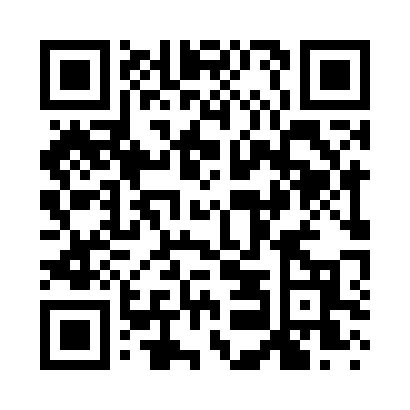 Ramadan times for Cotman, Virginia, USAMon 11 Mar 2024 - Wed 10 Apr 2024High Latitude Method: Angle Based RulePrayer Calculation Method: Islamic Society of North AmericaAsar Calculation Method: ShafiPrayer times provided by https://www.salahtimes.comDateDayFajrSuhurSunriseDhuhrAsrIftarMaghribIsha11Mon6:146:147:251:194:397:137:138:2512Tue6:126:127:241:194:407:147:148:2613Wed6:116:117:221:184:407:157:158:2714Thu6:096:097:211:184:417:167:168:2815Fri6:086:087:191:184:417:177:178:2916Sat6:066:067:181:184:427:187:188:3017Sun6:056:057:161:174:427:197:198:3118Mon6:036:037:151:174:437:207:208:3219Tue6:026:027:131:174:437:217:218:3320Wed6:006:007:121:164:437:227:228:3421Thu5:595:597:101:164:447:237:238:3522Fri5:575:577:091:164:447:237:238:3623Sat5:555:557:071:164:457:247:248:3724Sun5:545:547:061:154:457:257:258:3825Mon5:525:527:041:154:457:267:268:3926Tue5:515:517:031:154:467:277:278:4027Wed5:495:497:011:144:467:287:288:4128Thu5:475:477:001:144:467:297:298:4229Fri5:465:466:581:144:477:307:308:4330Sat5:445:446:571:134:477:317:318:4431Sun5:425:426:551:134:477:327:328:451Mon5:415:416:541:134:477:327:328:462Tue5:395:396:521:134:487:337:338:473Wed5:375:376:511:124:487:347:348:484Thu5:365:366:491:124:487:357:358:495Fri5:345:346:481:124:487:367:368:506Sat5:335:336:471:114:497:377:378:517Sun5:315:316:451:114:497:387:388:528Mon5:295:296:441:114:497:397:398:539Tue5:285:286:421:114:497:407:408:5410Wed5:265:266:411:104:507:417:418:55